  Kl. IV     Rewalidacja – A.G.  12.05.2020r.Temat: Jak działa nasza pamięć? Co to jest koncentracja?    https://www.youtube.com/watch?time_continue=24&v=il72VN3Nyvs&feature=emb_logo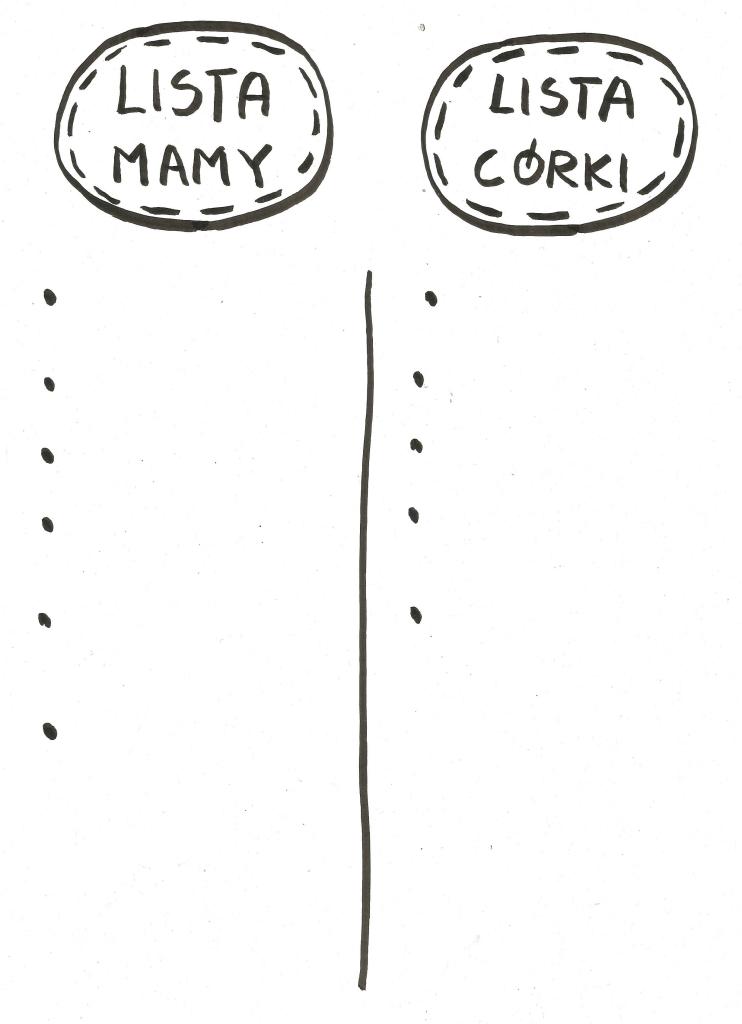 